Вебинар«Бизнес-образование: для всех или для избранных?»Почему важно выделить бизнес-образование в «отдельное поле»? Можно ли «научить бизнесу»? Как оценить эффективность бизнес-образования? Куда пойти учиться? На эти и другие вопросы вы найдете ответ на вебинаре. В программе: концепция бизнес-образования в Республике Беларусь и анализ его структуры. Формы и методы бизнес-образования: классика и инноватика (примеры). Государственный и частный интерес к качественному бизнес-образованию. Обучение бренд-менеджменту как пример подготовки специалистов, необходимых государственному и частному сектору для решения актуальных задач повышения конкурентоспособности товаров и услуг.Модератор: Крупский Дмитрий Марьянович, начальник управления науки и инновационной политики Министерства экономики Республики Беларусь, общественный деятель, предприниматель. Эксперт в области инновационного развития Беларуси. Инициатор и организатор ряда проектов в сфере бизнес-образования и инновационно-инвестиционного предпринимательства, специалист по вопросам инновационного менеджмента. Исследователь и эксперт по проблемам инновационного развития и комплексной модернизации Беларуси. Автор порядка десяти публикаций в научной периодике, электронных и печатных СМИ по проблемам инновационного развития, формирования экономики знаний и комплексной модернизации Беларуси.Сфера научных интересов:проблема комплексной модернизации белорусского социума, в том числе управление изменениями и инновационной деятельностью в процессе реализации масштабных проектов трансформации социально-экономических отношений и институтов.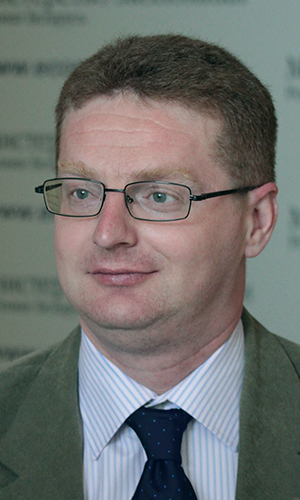 